Приложение № 14
к приказу МВД России 
от 04.06.2019 № 363ФОРМА УВЕДОМЛЕНИЕ о прекращении (расторжении) трудового договораили гражданско-правового договора на выполнение работ(оказание услуг) с иностранным гражданином(лицом без гражданства)Настоящее уведомление предоставляется в: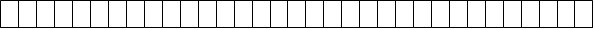 (наименование территориального органа МВД России на региональном уровне)1. Статус работодателя или         (нужное отметить         или       ):заказчика работ (услуг)                                                       - юридическое лицо             - иное лицо, чья профессиональная деятельность                                                                            в соответствии с федеральными законами подлежит                                                                            государственной регистрации и (или) лицензированию       - индивидуальный                                   - представительство иностранного юридического лица         предприниматель               - адвокат, учредивший                           - филиал иностранного юридического лица          адвокатский кабинет           - физическое лицо гражданин             - частный нотариус           Российской Федерации1.1. Основной вид экономической деятельности в соответствии с Общероссийским классификатором видов экономической деятельности (ОКВЭД):                                                                                                                             (кодовое обозначение вида)1.2. Сведения о работодателе или заказчике работ (услуг)(полное наименование юридического лица/филиала иностранного юридического лица/представительства иностранного юридического лица, фамилия, имя, отчество (при наличии) индивидуального предпринимателя/адвоката, учредившего адвокатский кабинет/ частного нотариуса/физического лица - гражданина Российской Федерации)Оборотная сторона(для юридических лиц – государственный регистрационный номер записи в Едином государственном реестре юридических лиц, для филиалов или представительств иностранных юридических лиц – номер документа, подтверждающего факт аккредитации филиала или представительства иностранного юридического лица, для индивидуальных предпринимателей – государственный регистрационный номер записи в Едином государственном реестре индивидуальных предпринимателей, для частных нотариусов - номер лицензии на право нотариальной деятельности, для физического лица - наименование документа, удостоверяющего личность, его серия и номер, кем и когда выдан)(номер свидетельства о постановке на учет в налоговом органе,ИНН (при наличии), КПП (при наличии))(адрес места нахождения (для физического лица - адрес фактическогоместа жительства) работодателя или заказчика работ (услуг):(почтовый индекс, субъект Российской Федерации, район, город, населенный пункт, улица, дом, квартира/офис)Контактный телефон        2. Сведения об иностранном гражданине (лице без гражданства), с которым  работодателем  или  заказчиком  работ (услуг) заключен трудовой договор или гражданско-правовой договор на  выполнение  работ (оказание услуг):2.1. Фамилия        2.2. Имя2.3. Отчество (при наличии)2.4. Гражданство       2.5. Место рождения   (при наличии сведений)(государство, населенный пункт)2.6. Дата рождения                                                                                                      (число) (месяц)        (год)                          2.7. Документ, удостоверяющий личность:                     (наименование)Серия                                                              №                                                                      Дата выдачи                                                                              (число)  (месяц)         (год)                                                                                                                                                                                                                             Кем выдан          2.8. Номер миграционной карты                                                                                              (при наличии)Дата выдачи                                                                                                     (число)   (месяц)        (год)Адрес постановки на учет поместу пребывания или адрес              регистрации по месту жительства (при наличии)   (субъект Российской Федерации, район, город, населенный пункт, улица, дом, квартира)2.10. Дата постановки на учет по месту пребывания илирегистрации по месту жительства                      (число)  (месяц)       (год)Сведения о разрешении на работу или патенте, на основании которых иностранный гражданин (лицо без гражданства) осуществляет трудовую деятельность (не заполняется в случае осуществления трудовой деятельности без разрешения на работу или патента):3.1. Наименованиедокумента:Серия                                       № Дата выдачи                                                                         (число) (месяц)         (год)Кем выдан:Срок действия:      с                                                                       по                                                                                              (число) (месяц)      (год)                     (число) (месяц)       (год)3.2. Трудовая деятельность осуществляется иностранным гражданином (лицом без гражданства) без разрешения на работу или патента на основании (не заполняется в случае осуществления трудовой деятельности на основании разрешения на работу или патента):(наименование международного соглашения или ссылка на акт законодательстваРоссийской Федерации, Оборотная сторонапредусматривающие осуществление трудовой деятельности без разрешения на работу или патента)3.3. Профессия (специальность, должность, вид трудовой деятельности) по трудовому или гражданско-правовому договору:3.4. Трудовая деятельность осуществлялась         (нужное отметить     или    ): иностранным гражданином (лицом без гражданства)на основании    - трудового договора      - гражданско-правового договора на выполнение работ                                                              (оказание услуг)3.5. Дата прекращения (расторжения) с иностраннымгражданином трудового договора или гражданско-правового договора на выполнение работ (оказание услуг)                                                                                                                        (число)      (месяц)             (год)3.6.  Трудовой договор или гражданско-правовой договорпрекращен (расторгнут) по инициативе иностранного   (нужное отметить        или       ):гражданина (лица без гражданства)да          нетОб ответственности за сообщение ложных сведений в уведомлении или представление поддельных документов предупрежден. С обработкой, передачей и хранением персональных данных согласен.Достоверность сведений, изложенных в настоящем уведомлении, подтверждаю.____________________________________________ ______________ ______________________________________________________(должность, подпись и фамилия, имя, отчество (при наличии) лица, уполномоченногоот имени работодателя (заказчика работ, услуг) подписывать уведомление(для физического лица - подпись и фамилия, имя, отчество (при наличии))«___» ________________ 20__ г.                                                                        Уведомление подано по доверенности № _______ от «__» ___________ 20__ г.Паспортные данные лица, подавшего уведомление по доверенности:Фамилия, имя, отчество (при наличии)__________________________________________Серия: __________ Номер: ___________ Выдан: «__» ________________ ____ г.Кем выдан: ______________________________________      ____________________________________                                                                                                                           (подпись лица, подающего                                                                                                                             уведомление по доверенности)